Os avanços e desafios para conseguir a vacina contra a covid-19Questão 4Observe o calendário de vacinação a seguir. 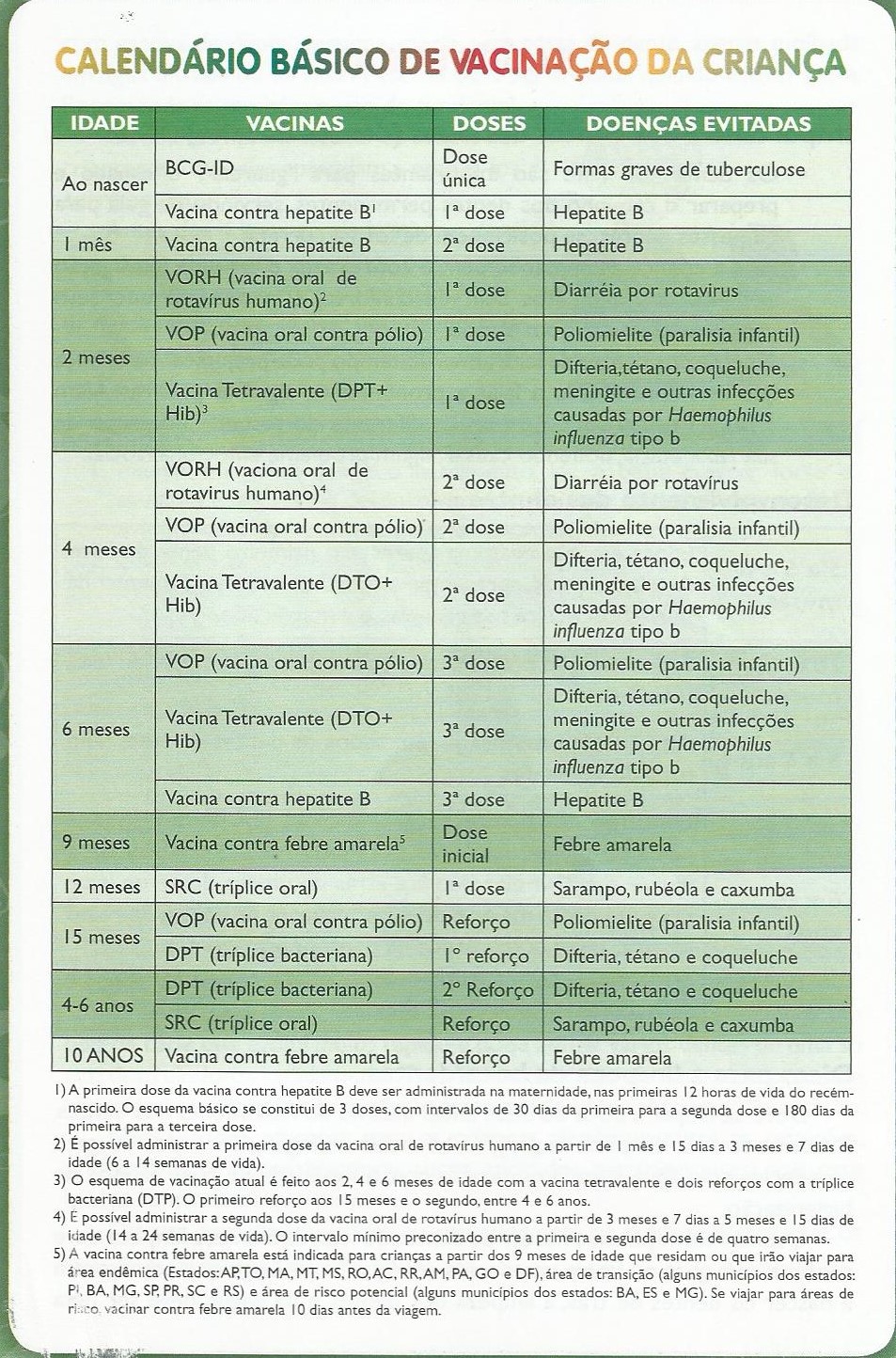 CAIO ACABOU DE SAIR DO POSTO DE SAÚDE, ELE FOI VACINADO CONTRA UMA DAS DOENÇAS APRESENTADAS NA TABELA.SIGA AS PISTAS E DESCUBRA A IDADE DE CAIO E A VACINA QUE ELE TOMOU.CAIO TEM MAIS DO QUE 7 ANOS E MENOS DO QUE 12 ANOS, QUANTOS ANOS ELE PODE TER?SUA IDADE É UM NÚMERO PAR. SENDO ASSIM, DOS NÚMEROS ACIMA, RESTAM APENAS OS NÚMEROS...SE VOCÊ RETIRAR 3 DE 9 E ADICIONAR 4 AO RESULTADO, ENCONTRARÁ A IDADE DE CAIO. CAIO TEM _____ ANOS.ELE TOMOU A VACINA _________________________________.Pensamento matemáticoCálculo